NO. 25 JOURNALof theHOUSE OF REPRESENTATIVESof theSTATE OF SOUTH CAROLINA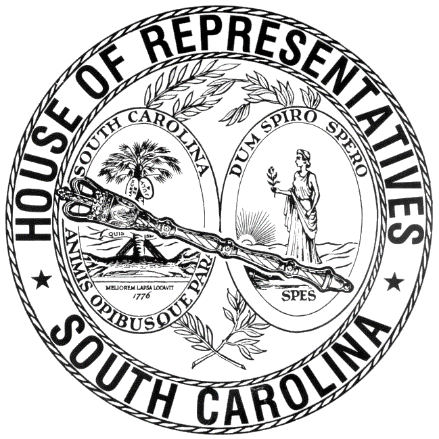 REGULAR SESSION BEGINNING TUESDAY, JANUARY 13, 2015 ________THURSDAY, FEBRUARY 19, 2015(STATEWIDE SESSION)Indicates Matter StrickenIndicates New MatterThe House assembled at 10:00 a.m.Deliberations were opened with prayer by Rep. HODGES, as follows:Our thought for today is from Isaiah 50:4: “That I may know how to sustain the weary with a word.”Let us pray. Free us, O Lord, to speak words that support and encourage those around us. Put into our minds and hearts the wisdom and strength to accomplish great things for others today. Give us a restful and nourishing weekend. Look in favor upon our Nation, President, State, Governor, Speaker, this Honorable Assembly, and all who serve in these Halls of Government. Protect our defenders of freedom at home and abroad as they protect us. Heal the wounds, those seen and those hidden, of our brave warriors who have sacrificed for our freedom. Hear our prayer, O Lord. Amen.Pursuant to Rule 6.3, the House of Representatives was led in the Pledge of Allegiance to the Flag of the United States of America by the SPEAKER.After corrections to the Journal of the proceedings of yesterday, the SPEAKER ordered it confirmed.MOTION ADOPTEDRep. CLARY moved that when the House adjourns, it adjourn in memory of James Robert "Jim" Sanders of Gaffney, which was agreed to.SILENT PRAYERThe House stood in silent prayer for Representative Kennedy and his family. REPORTS OF STANDING COMMITTEESRep. HIOTT, from the Committee on Agriculture, Natural Resources and Environmental Affairs, submitted a favorable report on:H. 3575 -- Reps. Jefferson, Southard, Johnson, Ott, Crosby, Dillard, Hosey, Knight and Williams: A BILL TO AMEND SECTION 44-96-40, CODE OF LAWS OF SOUTH CAROLINA, 1976, RELATING TO THE SOUTH CAROLINA SOLID WASTE POLICY AND MANAGEMENT ACT, SO AS TO REVISE THE DEFINITION OF "SOLID WASTE" TO EXCLUDE STEEL SLAG.Ordered for consideration tomorrow.Rep. HIOTT, from the Committee on Agriculture, Natural Resources and Environmental Affairs, submitted a favorable report on:H. 3646 -- Reps. Burns, Southard, Loftis, Ott and Dillard: A BILL TO AMEND SECTION 44-55-1310, CODE OF LAWS OF SOUTH CAROLINA, 1976, RELATING TO DEFINITIONS CONCERNING PASSIVE SOIL-BASED ON-SITE DISPOSAL SYSTEMS, SO AS TO ALLOW FOR NONGRAVITY-BASED SOIL-BASED ON-SITE DISPOSAL SYSTEMS; TO AMEND SECTION 44-55-1320, RELATING TO WASTEWATER COLLECTION, TREATMENT, AND DISCHARGE, SO AS TO AUTHORIZE SINGLE OR MULTIPLE DWELLING UNITS TO USE A COMMUNITY OR COMMERCIAL PASSIVE SOIL-BASED ON-SITE DISPOSAL SYSTEM; TO AMEND SECTION 44-55-1330, RELATING TO SYSTEM INSTALLATION REQUIREMENTS, SO AS TO REMOVE CERTAIN REQUIREMENTS FOR A PASSIVE SOIL-BASED ON-SITE DISPOSAL SYSTEM AND TO SET DESIGNATIONS FOR THE TRENCH BOTTOM OF A DISPOSAL SYSTEM; TO AMEND SECTION 44-55-1350, RELATING TO TILE FIELD PRODUCT REGULATIONS, SO AS TO ADD THE REQUIREMENTS OF SECTION 44-55-1310 TO REGULATIONS PROMULGATED OVER PASSIVE SOIL-BASED ON-SITE DISPOSAL SYSTEMS; AND TO REPEAL SECTION 44-55-1340 RELATING TO FINANCIAL ASSURANCE.Ordered for consideration tomorrow.Rep. ALLISON, from the Committee on Education and Public Works, submitted a favorable report with amendments on:H. 3264 -- Rep. Taylor: A BILL TO AMEND THE CODE OF LAWS OF SOUTH CAROLINA, 1976, BY ADDING ARTICLE 137 TO CHAPTER 3, TITLE 56 SO AS TO PROVIDE FOR THE ISSUANCE OF "AMERICAN RED CROSS SPECIAL LICENSE PLATES".Ordered for consideration tomorrow.Rep. SANDIFER, from the Committee on Labor, Commerce and Industry, submitted a favorable report on:S. 342 -- Senator Hayes: A BILL TO AMEND THE CODE OF LAWS OF SOUTH CAROLINA, 1976, BY ADDING SECTION 38-21-225 SO AS TO REQUIRE FILING OF AN ANNUAL ENTERPRISE RISK REPORT BY THE ULTIMATE CONTROLLING PERSON OF AN INSURANCE HOLDING COMPANY, AND TO PROVIDE SPECIFIC REQUIREMENTS FOR THE CONTENT OF THE REPORT; BY ADDING SECTION 38-21-285 SO AS TO ENABLE THE DIRECTOR OF THE DEPARTMENT OF INSURANCE OR HIS DESIGNEE TO PARTICIPATE IN CERTAIN SUPERVISORY COLLEGES, TO PROVIDE RELATED POWERS AND DUTIES, AND TO PROVIDE FOR THE PAYMENT OF RELATED EXPENSES; TO AMEND SECTION 38-21-10, AS AMENDED, RELATING TO DEFINITIONS IN THE INSURANCE HOLDING COMPANY REGULATORY ACT, SO AS TO DEFINE THE TERM "ENTERPRISE RISK"; TO AMEND SECTION 38-21-60, RELATING TO THE STATEMENT REQUIRED BY A PERSON SEEKING TO ACQUIRE CONTROL OF AN INSURER, SO AS TO IMPOSE CERTAIN NOTICE REQUIREMENTS; TO AMEND SECTION 38-21-70, RELATING TO THE CONTENTS OF A STATEMENT THAT MUST BE FILED BY A PERSON SEEKING TO ACQUIRE CONTROL OF AN INSURER, SO AS TO REVISE THE CONTENT REQUIREMENTS; TO AMEND SECTION 38-21-90, RELATING TO APPROVAL BY THE DIRECTOR OF THE ACQUISITION OF CONTROL OF AN INSURER, SO AS TO PROVIDE SPECIFIC REQUIREMENTS FOR PUBLIC HEARINGS WHERE APPROVAL OF MORE THAN ONE COMMISSIONER IS REQUIRED, AND TO DEFINE THE TERM "COMMISSIONER"; TO AMEND SECTION 38-21-110, RELATING TO VIOLATIONS OF CERTAIN PROVISIONS OF THE ACT, SO AS TO INCLUDE EFFECTUATION OF THE DIVESTITURE OF A DOMESTIC INSURER WITHOUT APPROVAL BY THE DIRECTOR OR HIS DESIGNEE; TO AMEND SECTION 38-21-125, RELATING TO ACQUISITIONS OF INSURERS EXEMPT FROM THE ACT, SO AS TO REMOVE CERTAIN ACQUISITIONS SUBJECT TO APPROVAL OR DISAPPROVAL BY THE DIRECTOR OR HIS DESIGNEE FROM THESE EXEMPTIONS; TO AMEND SECTION 38-21-130, RELATING TO THE REGISTRATION OF MEMBERS OF INSURANCE HOLDING COMPANY SYSTEMS, SO AS TO MAKE A TECHNICAL CORRECTION TO AN INCORRECT REFERENCE; TO AMEND SECTION 38-21-140, RELATING TO REQUIRED STATEMENTS OF REGISTERING MEMBERS OF INSURANCE HOLDING COMPANY SYSTEMS, SO AS TO ADD CERTAIN FINANCIAL STATEMENTS AND A STATEMENT CONCERNING THE GOVERNANCE AND INTERNAL CONTROLS OF THE INSURER BY ITS BOARD, AMONG OTHER THINGS; TO AMEND SECTION 38-21-220, RELATING TO DISCLAIMERS OF AFFILIATION, SO AS TO DELETE LANGUAGE REGARDING CERTAIN REGISTRATION AND REPORTING REQUIREMENTS, AND TO PROVIDE THAT A DISCLAIMER MUST BE CONSIDERED GRANTED ABSENT CERTAIN NOTIFICATION BY THE DIRECTOR, AND TO PROVIDE RELIEF FOR A DENIAL; TO AMEND SECTION 38-21-230, RELATING TO FAILURE TO TIMELY FILE A REGISTRATION STATEMENT OR AMENDMENT TO A REGISTRATION STATEMENT, SO AS TO INCLUDE ENTERPRISE RISK FILING; TO AMEND SECTION 38-21-250, RELATING TO STANDARDS FOR TRANSACTIONS BETWEEN REGISTERED INSUREDS AND THEIR AFFILIATES, SO AS TO PROVIDE THAT AGREEMENTS FOR COST-SHARING SERVICES AND MANAGEMENT MUST INCLUDE PROVISIONS REQUIRED BY REGULATION, TO INCLUDE AMENDMENTS OR MODIFICATIONS OF CERTAIN AFFILIATE AGREEMENTS AMONG TRANSACTIONS INVOLVING DOMESTIC INSURERS AND ANY PERSON IN AN INSURANCE HOLDING COMPANY SYSTEM THAT REQUIRES CERTAIN NOTICE TO THE DEPARTMENT, AND TO PROVIDE REQUIREMENTS FOR THIS NOTICE, AMONG OTHER THINGS; TO AMEND SECTION 38-21-280, RELATING TO THE POWER OF THE DIRECTOR TO COMPEL PRODUCTION OF CERTAIN INFORMATION FROM INSURERS, SO AS TO REVISE THE REQUIREMENTS; TO AMEND SECTION 38-21-290, RELATING TO CONFIDENTIAL INFORMATION, SO AS TO REVISE THE REQUIREMENTS TO MAKE THE INFORMATION PRIVILEGED AND NOT SUBJECT TO DISCOVERY OR THE FREEDOM OF INFORMATION ACT, AND TO PROVIDE FOR USE OF THIS INFORMATION BY THE DIRECTOR OR HIS DESIGNEE, AMONG OTHER THINGS, AND TO PROVIDE NEITHER THE DIRECTOR OR HIS DESIGNEE MAY BE REQUIRED TO TESTIFY ABOUT THIS INFORMATION IN A PRIVATE CIVIL ACTION; TO AMEND SECTION 38-21-340, RELATING TO CRIMINAL PROSECUTIONS AND VIOLATIONS, SO AS TO PROVIDE THAT CERTAIN VIOLATIONS MAY SERVE AS AN INDEPENDENT BASIS FOR THE DIRECTOR TO DISAPPROVE DIVIDENDS OR DISTRIBUTIONS AND FOR PLACING THE INSURER UNDER AN ORDER OF SUPERVISION; AND TO AMEND SECTION 38-90-160, AS AMENDED, RELATING TO THE APPLICABILITY OF CERTAIN PROVISIONS OF TITLE 38 TO RISK RETENTION GROUPS LICENSED AS A CAPTIVE INSURANCE COMPANY, SO AS TO MAKE CONFORMING CHANGES.Ordered for consideration tomorrow.HOUSE RESOLUTIONThe following was introduced:H. 3688 -- Reps. G. M. Smith, Weeks, Alexander, Allison, Anderson, Anthony, Atwater, Bales, Ballentine, Bamberg, Bannister, Bedingfield, Bernstein, Bingham, Bowers, Bradley, Brannon, G. A. Brown, R. L. Brown, Burns, Chumley, Clary, Clemmons, Clyburn, Cobb-Hunter, Cole, Collins, Corley, H. A. Crawford, Crosby, Daning, Delleney, Dillard, Douglas, Duckworth, Erickson, Felder, Finlay, Forrester, Funderburk, Gagnon, Gambrell, George, Gilliard, Goldfinch, Govan, Hamilton, Hardee, Hardwick, Hart, Hayes, Henderson, Henegan, Herbkersman, Hicks, Hill, Hiott, Hixon, Hodges, Horne, Hosey, Howard, Huggins, Jefferson, Johnson, Kennedy, King, Kirby, Knight, Limehouse, Loftis, Long, Lowe, Lucas, Mack, McCoy, McEachern, McKnight, M. S. McLeod, W. J. McLeod, Merrill, Mitchell, D. C. Moss, V. S. Moss, Murphy, Nanney, Neal, Newton, Norman, Norrell, Ott, Parks, Pitts, Pope, Putnam, Quinn, Ridgeway, Riley, Rivers, Robinson-Simpson, Rutherford, Ryhal, Sandifer, Simrill, G. R. Smith, J. E. Smith, Sottile, Southard, Spires, Stavrinakis, Stringer, Tallon, Taylor, Thayer, Tinkler, Toole, Wells, Whipper, White, Whitmire, Williams, Willis and Yow: A HOUSE RESOLUTION TO CONGRATULATE "KAROO," SOUTH CAROLINA'S CHAMPION BOYKIN SPANIEL, AND HIS OWNERS, CHRISTINA GEHBARD AND KIM PARKMAN OF SUMTER, ON WINNING THE 2015 BEST IN BREED AWARD AT THE WESTMINSTER KENNEL CLUB DOG SHOW IN NEW YORK CITY.The Resolution was adopted.HOUSE RESOLUTIONThe following was introduced:H. 3689 -- Reps. G. M. Smith, Weeks, Alexander, Allison, Anderson, Anthony, Atwater, Bales, Ballentine, Bamberg, Bannister, Bedingfield, Bernstein, Bingham, Bowers, Bradley, Brannon, G. A. Brown, R. L. Brown, Burns, Chumley, Clary, Clemmons, Clyburn, Cobb-Hunter, Cole, Collins, Corley, H. A. Crawford, Crosby, Daning, Delleney, Dillard, Douglas, Duckworth, Erickson, Felder, Finlay, Forrester, Funderburk, Gagnon, Gambrell, George, Gilliard, Goldfinch, Govan, Hamilton, Hardee, Hardwick, Hart, Hayes, Henderson, Henegan, Herbkersman, Hicks, Hill, Hiott, Hixon, Hodges, Horne, Hosey, Howard, Huggins, Jefferson, Johnson, Kennedy, King, Kirby, Knight, Limehouse, Loftis, Long, Lowe, Lucas, Mack, McCoy, McEachern, McKnight, M. S. McLeod, W. J. McLeod, Merrill, Mitchell, D. C. Moss, V. S. Moss, Murphy, Nanney, Neal, Newton, Norman, Norrell, Ott, Parks, Pitts, Pope, Putnam, Quinn, Ridgeway, Riley, Rivers, Robinson-Simpson, Rutherford, Ryhal, Sandifer, Simrill, G. R. Smith, J. E. Smith, Sottile, Southard, Spires, Stavrinakis, Stringer, Tallon, Taylor, Thayer, Tinkler, Toole, Wells, Whipper, White, Whitmire, Williams, Willis and Yow: A HOUSE RESOLUTION TO CONGRATULATE "BLEW," SOUTH CAROLINA'S CHAMPION AMERICAN WATER SPANIEL, AND HIS OWNER, LOIS MCCRACKEN OF SUMTER, ON WINNING THE 2015 BEST IN BREED AWARD AT THE WESTMINSTER KENNEL CLUB DOG SHOW IN NEW YORK CITY.The Resolution was adopted.CONCURRENT RESOLUTIONThe following was introduced:H. 3690 -- Rep. J. E. Smith: A CONCURRENT RESOLUTION TO APPLAUD THE COMMITMENT GIRL SCOUTING HAS MADE TO SUPPORT THE CONTINUED ADVANCEMENT OF GIRLS IN THEIR ROLES AS LEADERS IN SOUTH CAROLINA AND DECLARE MARCH 12, 2015, GIRL SCOUT DAY IN THE PALMETTO STATE.The Concurrent Resolution was agreed to and ordered sent to the Senate.CONCURRENT RESOLUTIONThe Senate sent to the House the following:S. 385 -- Senator Shealy: A CONCURRENT RESOLUTION TO EXPRESS THE SUPPORT OF THE SOUTH CAROLINA GENERAL ASSEMBLY AND THE STATE OF SOUTH CAROLINA FOR ORGAN, EYE, AND TISSUE DONATION AND TO DESIGNATE THURSDAY, APRIL 2, 2015, AS "ORGAN DONOR REGISTRATION DAY" IN SOUTH CAROLINA.The Concurrent Resolution was agreed to and ordered returned to the Senate with concurrence.ROLL CALLThe roll call of the House of Representatives was taken resulting as follows:STATEMENT OF ATTENDANCEI came in after the roll call and was present for the Session on Thursday, February 19.Total Present--116LEAVE OF ABSENCEThe SPEAKER granted Rep. RYHAL a leave of absence for the day due to medical reasons.LEAVE OF ABSENCEThe SPEAKER granted Rep. GAMBRELL a leave of absence for the day due to attending a funeral.LEAVE OF ABSENCEThe SPEAKER granted Rep. GOVAN a leave of absence for the day.LEAVE OF ABSENCEThe SPEAKER granted Rep. HORNE a leave of absence for the day due to family medical reasons.LEAVE OF ABSENCEThe SPEAKER granted Rep. KENNEDY a leave of absence for the day due to family medical reasons.LEAVE OF ABSENCEThe SPEAKER granted Rep. NORMAN a leave of absence for the day.DOCTOR OF THE DAYAnnouncement was made that Dr. Patricia Witherspoon of Columbia was the Doctor of the Day for the General Assembly.CO-SPONSORS ADDED AND REMOVEDIn accordance with House Rule 5.2 below:"5.2	Every bill before presentation shall have its title endorsed; every report, its title at length; every petition, memorial, or other paper, its prayer or substance; and, in every instance, the name of the member presenting any paper shall be endorsed and the papers shall be presented by the member to the Speaker at the desk.  A member may add his name to a bill or resolution or a co-sponsor of a bill or resolution may remove his name at any time prior to the bill or resolution receiving passage on second reading.  The member or co-sponsor shall notify the Clerk of the House in writing of his desire to have his name added or removed from the bill or resolution.  The Clerk of the House shall print the member’s or co-sponsor’s written notification in the House Journal.  The removal or addition of a name does not apply to a bill or resolution sponsored by a committee.”CO-SPONSOR ADDEDCO-SPONSORS ADDEDCO-SPONSOR ADDEDCO-SPONSOR ADDEDCO-SPONSORS ADDEDCO-SPONSOR ADDEDCO-SPONSOR ADDEDCO-SPONSOR ADDEDCO-SPONSOR ADDEDCO-SPONSOR ADDEDCO-SPONSOR ADDEDCO-SPONSOR ADDEDCO-SPONSOR ADDEDCO-SPONSOR ADDEDCO-SPONSOR ADDEDCO-SPONSOR REMOVEDSENT TO THE SENATEThe following Bills were taken up, read the third time, and ordered sent to the Senate:H. 3191 -- Reps. Newton, Cole, Anderson, Bales, G. A. Brown, R. L. Brown, Finlay, Felder, Funderburk, Hart, Knight, Lucas, Murphy, Norman, Norrell, Pope, Putnam, Rivers, Southard, Spires, Tallon, Taylor, Wells, Williams, Willis, Long, Douglas, Henderson, G. M. Smith, G. R. Smith, McCoy and Clary: A BILL TO AMEND THE CODE OF LAWS OF SOUTH CAROLINA, 1976, BY ADDING SECTION 1-23-665 SO AS TO CREATE THE OFFICE OF FREEDOM OF INFORMATION ACT REVIEW WITHIN THE ADMINISTRATIVE LAW COURT, TO PROVIDE FOR THE ADMINISTRATION, FUNCTIONS, AND RELATED PROCEDURES OF THE OFFICE, ITS HEARING OFFICERS, AND APPEALS FROM DECISIONS OF THE OFFICE; TO AMEND SECTION 30-4-30, RELATING TO THE RIGHT TO INSPECT OR COPY PUBLIC RECORDS, SO AS TO EXPAND THE RIGHT TO INCLUDE RECEIPT OF EXISTING ELECTRONIC TRANSMISSIONS OF PUBLIC RECORDS, TO REVISE THE MANNER IN WHICH RELATED FEES AND CHARGES MAY BE ESTABLISHED AND COLLECTED, TO REDUCE THE TIME IN WHICH A PUBLIC BODY MUST RESPOND WITH NOTICE OF ITS FINAL DETERMINATION CONCERNING A RECORDS REQUEST FROM FIFTEEN TO TEN DAYS, TO PROVIDE TWO SETS OF TIME LIMITS WITHIN WHICH RECORDS SUBSEQUENTLY MUST BE FURNISHED OR MADE AVAILABLE FOR INSPECTION OR COPYING BASED ON WHETHER THE DOCUMENTS ARE LESS OR MORE THAN TWO YEARS OLD, TO INCLUDE AMONG THOSE RECORDS THAT MUST BE AVAILABLE FOR COPYING AND INSPECTION WITHOUT WRITTEN REQUEST DURING NORMAL BUSINESS HOURS ALL DOCUMENTS PRODUCED BY THE PUBLIC BODY OR ITS AGENT THAT WERE DISTRIBUTED TO OR REVIEWED BY ANY MEMBER OF THE PUBLIC BODY DURING A PUBLIC MEETING FOR THE PRECEDING SIX-MONTH PERIOD, AND TO PROVIDE THAT A PUBLIC BODY MAY COMPLY WITH REQUIREMENTS FOR MAKING CERTAIN RECORDS AVAILABLE FOR COPYING AND INSPECTION WITHOUT WRITTEN REQUEST DURING NORMAL BUSINESS HOURS BY MAKING THE RECORDS AVAILABLE ON A PUBLICLY AVAILABLE INTERNET WEBSITE; TO AMEND SECTION 30-4-100, RELATING TO REMEDIES AVAILABLE FOR VIOLATIONS, SO AS TO INCLUDE HEARINGS BEFORE THE OFFICE OF FREEDOM OF INFORMATION ACT REVIEW TO SEEK SPECIFIC ENFORCEMENT, TO CHALLENGE THE REASONABLENESS OF FEES, AND TO SEEK RELIEF FROM UNDULY BURDENSOME, OVERLY BROAD, AND OTHERWISE IMPROPER REQUESTS TO PUBLIC BODIES; AND TO AMEND SECTION 30-4-110, RELATING TO PENALTIES FOR VIOLATIONS, SO AS TO REMOVE EXISTING CRIMINAL PENALTIES, TO PROVIDE A PRIVATE CAUSE OF ACTION FOR A VIOLATION, AND TO PROVIDE FOR THE AWARD OF DAMAGES AND ATTORNEY FEES.H. 3213 -- Reps. George and McKnight: A BILL TO AMEND THE CODE OF LAWS OF SOUTH CAROLINA, 1976, BY ADDING SECTION 56-1-227 SO AS TO PROVIDE THAT A LAW ENFORCEMENT OFFICER WHO SUSPECTS THAT A MOTOR VEHICLE ACCIDENT WAS THE RESULT OF A DRIVER'S LOSS OF CONSCIOUSNESS DUE TO A MEDICAL CONDITION MUST NOTIFY THE DEPARTMENT OF MOTOR VEHICLES OF THIS DETERMINATION AND TO PROVIDE THAT THE DEPARTMENT SHALL PROMULGATE REGULATIONS TO IMPLEMENT THE PROVISIONS CONTAINED IN THIS SECTION.S. 8--AMENDED AND ORDERED TO THIRD READINGThe following Bill was taken up:S. 8 -- Senators L. Martin, Campsen, Hembree, Setzler and Gregory: A BILL TO RATIFY AN AMENDMENT TO SECTION 7, ARTICLE VI OF THE CONSTITUTION OF SOUTH CAROLINA, 1895, RELATING TO THE CONSTITUTIONAL OFFICERS OF THIS STATE, TO PROVIDE THAT UPON THE EXPIRATION OF THE TERM OF THE ADJUTANT GENERAL SERVING IN OFFICE ON THE DATE OF THE RATIFICATION OF THIS PROVISION THE ADJUTANT GENERAL MUST BE APPOINTED BY THE GOVERNOR UPON THE ADVICE AND CONSENT OF THE SENATE FOR A TERM NOT COTERMINOUS WITH THE GOVERNOR, MAY BE REMOVED ONLY FOR CAUSE, AND THE GENERAL ASSEMBLY SHALL PROVIDE BY LAW FOR THE TERM, DUTIES, COMPENSATION, AND QUALIFICATIONS FOR OFFICE, THE PROCEDURES BY WHICH THE APPOINTMENT IS MADE, AND THE PROCEDURES BY WHICH THE ADJUTANT GENERAL MAY BE REMOVED FROM OFFICE; AND TO RATIFY AN AMENDMENT TO SECTION 4, ARTICLE XIII, RELATING TO THE ADJUTANT GENERAL AND HIS STAFF OFFICERS, TO UPDATE REFERENCES TO HIS TITLE AND PROVIDE THAT THE ADJUTANT GENERAL'S MILITARY RANK IS MAJOR GENERAL AS OPPOSED TO BRIGADIER GENERAL, AND TO PROVIDE THAT UPON THE EXPIRATION OF THE TERM OF THE ADJUTANT GENERAL SERVING IN OFFICE ON THE DATE OF THE RATIFICATION OF THIS PROVISION, HE MUST BE APPOINTED BY THE GOVERNOR IN THE MANNER REQUIRED BY SECTION 7, ARTICLE VI.Rep. J. E. Smith proposed the following Amendment No. 1 to S. 8 (COUNCIL\GGS\8C001.GGS.ZW15), which was adopted:Amend the bill, as and if amended, SECTION 1.A., page 2, by striking lines 1 through 9 and inserting:/		SECTION	1.	A.		The amendment to Section 7, Article VI of the Constitution of South Carolina, 1895, prepared under the terms of Joint Resolution 297 of 2014, having been submitted to the qualified electors at the General Election of 2014 as prescribed in Section 1, Article XVI of the Constitution of South Carolina, 1895, and a favorable vote having been received on the amendment, is ratified and declared to be a part of the Constitution so that Section 7, Article VI of the Constitution of this State be amended by adding the following new paragraph at the end:	/Amend the bill further, SECTION 1.B., page 2, by striking lines 22 through 29, and inserting:/		B.	The amendment to Section 4, Article XIII of the Constitution of South Carolina, 1895, prepared under the terms of Joint Resolution 297 of 2014, having been submitted to the qualified electors at the General Election of 2014 as prescribed in Section 1, Article XVI of the Constitution of South Carolina, 1895, and a favorable vote having been received on the amendment, is ratified and declared to be a part of the Constitution so that Section 4, Article XIII of the Constitution of this State be amended to read: /Renumber sections to conform.Amend title to conform.Rep. J. E. SMITH explained the amendment.The amendment was then adopted.The question then recurred to the passage of the Bill.The yeas and nays were taken resulting as follows:  Yeas 100; Nays 0 Those who voted in the affirmative are:Total--100 Those who voted in the negative are:Total--0So, the Bill, as amended, was read the second time and ordered to third reading.RECORD FOR VOTING	I was temporarily out of the Chamber on constituent business during the vote on S. 8. If I had been present, I would have voted in favor of the Bill.	Rep. Gary E. ClaryS. 8--ORDERED TO BE READ THIRD TIME TOMORROWOn motion of Rep. J. E. SMITH, with unanimous consent, it was ordered that S. 8 be read the third time tomorrow.SPEAKER PRO TEMPORE IN CHAIRH. 3142--REQUESTS FOR DEBATEThe following Bill was taken up:H. 3142 -- Reps. Ryhal, Clemmons, Hixon, Felder, Dillard and Knight: A BILL TO AMEND THE CODE OF LAWS OF SOUTH CAROLINA, 1976, BY ADDING SECTION 56-5-3715 SO AS TO REGULATE THE OPERATION OF A MOPED ALONG CERTAIN PUBLIC ROADS; AND TO AMEND SECTIONS 56-5-3710, 56-5-3720, AND 56-5-3730, RELATING TO THE OPERATION OF A MOPED ALONG THE STATE'S HIGHWAYS, SO AS TO PROVIDE THAT BOTH A PERSON OPERATING A MOPED AND HIS PASSENGER MUST WEAR REFLECTIVE VESTS, TO REQUIRE THAT A MOPED SOLD IN THIS STATE MUST BE EQUIPPED WITH A REAR RED TAIL LIGHT THAT FLASHES CONTINUALLY WHILE THE MOPED IS IN MOTION, AND TO REQUIRE A MOPED'S REAR RED TAIL LIGHT THAT FLASHES CONTINUALLY TO BE TURNED ON AT ALL TIMES WHILE THE MOPED IS IN OPERATION.Reps. CLEMMONS, DANING, W. J. MCLEOD, HILL, GAGNON, SOUTHARD, PUTNAM, J. E. SMITH, YOW, JOHNSON, DUCKWORTH, GOLDFINCH, SANDIFER, DOUGLAS, JEFFERSON, WILLIAMS, ALLISON, FELDER, FORRESTER, HICKS, HOSEY, CLYBURN, CLARY and R. L. BROWN requested debate on the Bill.H. 3037--ORDERED TO THIRD READINGThe following Bill was taken up:H. 3037 -- Reps. Daning, G. M. Smith, G. R. Smith, Cobb-Hunter, M. S. McLeod, Felder, Huggins, Pitts, Taylor, Mitchell, Bales, Jefferson and Gambrell: A BILL TO AMEND SECTION 59-112-50, AS AMENDED, CODE OF LAWS OF SOUTH CAROLINA, 1976, RELATING TO IN-STATE TUITION RATES FOR MILITARY PERSONNEL AND THEIR DEPENDENTS UNDER CERTAIN CONDITIONS, SO AS TO REVISE THE CRITERIA UNDER WHICH VETERANS WHO ARE HONORABLY DISCHARGED AND THEIR DEPENDENTS MAY RECEIVE IN-STATE TUITION RATES, AND TO DEFINE RELATED TERMINOLOGY.Rep. DANING explained the Bill.The yeas and nays were taken resulting as follows:  Yeas 95; Nays 0 Those who voted in the affirmative are:Total--95 Those who voted in the negative are:Total--0So, the Bill was read the second time and ordered to third reading.  RECORD FOR VOTING	I was temporarily out of the Chamber on constituent business during the vote on H. 3037. If I had been present, I would have voted in favor of the Bill.	Rep. V. Stephen MossH. 3037--ORDERED TO BE READ THIRD TIME TOMORROWOn motion of Rep. DANING, with unanimous consent, it was ordered that H. 3037 be read the third time tomorrow.H. 3165--REQUESTS FOR DEBATEThe following Bill was taken up:H. 3165 -- Reps. Tallon, Cole, Allison, Forrester and G. R. Smith: A BILL TO AMEND SECTIONS 56-5-130 AND 56-5-140, CODE OF LAWS OF SOUTH CAROLINA, 1976, RELATING TO THE DEFINITION OF THE TERMS "MOTOR VEHICLE" AND "MOTORCYCLE", SO AS TO PROVIDE THAT MOPEDS ARE MOTOR VEHICLES AND NOT MOTORCYCLES.Reps. W. J. MCLEOD, HILL, SOUTHARD, THAYER, GAGNON, YOW, HAYES, CROSBY, ANTHONY, MCKNIGHT, DUCKWORTH, J. E. SMITH, TALLON, ALLISON, FORRESTER, BRANNON, R. L. BROWN, HICKS, CLARY, TAYLOR, CLEMMONS, WILLIAMS, JEFFERSON and H. A. CRAWFORD requested debate on the Bill.H. 3432--AMENDED AND ORDERED TO THIRD READINGThe following Bill was taken up:H. 3432 -- Reps. Atwater, King, Jefferson, Williams, Taylor, Knight, Robinson-Simpson, Huggins, G. R. Smith, Norman, Brannon, Bedingfield, Clyburn, Cobb-Hunter, Hamilton, Henderson, Hixon, Hodges, Rutherford, Toole, Weeks, Hicks, Rivers and Gilliard: A BILL TO AMEND THE CODE OF LAWS OF SOUTH CAROLINA, 1976, BY ADDING SECTION 53-5-65 SO AS TO PROVIDE THAT MARTIN LUTHER KING, JR. DAY AND MEMORIAL DAY MUST BE RECOGNIZED AS HOLIDAYS FOR ALL LOCAL SCHOOL DISTRICTS OF THE STATE AND THAT THE SCHOOLS AND OFFICES OF THE DISTRICTS MUST BE CLOSED ON THOSE DATES.The Committee on Education and Public Works proposed the following Amendment No. 1 to H. 3432 (COUNCIL\AGM\3432C003. AGM.AB15), which was adopted:Amend the bill, as and if amended, by striking all after the enacting words and inserting:/ SECTION	1.	Chapter 5, Title 53 of the 1976 Code is amended by adding:	“Section 53-5-65.	Beginning with the 2016-2017 school year, the local school districts of this State shall observe Martin Luther King, Jr. Day and Memorial Day as legal holidays and schools and offices of the districts must be closed on those dates.  Districts may not schedule make-up days on either day.”SECTION	2.	This act takes effect upon approval by the Governor. /Renumber sections to conform.Amend title to conform.Rep. STRINGER explained the amendment.The amendment was then adopted.The question then recurred to the passage of the Bill.The yeas and nays were taken resulting as follows:  Yeas 73; Nays 29 Those who voted in the affirmative are:Total--73 Those who voted in the negative are:Total--29So, the Bill, as amended, was read the second time and ordered to third reading.STATEMENT FOR THE JOURNAL	I have no problem with honoring MLK Day and Memorial Day, but I think the observation of holidays should be a local decision, not a State one. Therefore, I voted no on H. 3432.	Rep. Jonathon HillOBJECTION TO MOTIONRep. STRINGER asked unanimous consent that H. 3432 be read a third time tomorrow.Rep. HIOTT objected.H. 3265--INTERRUPTED DEBATEThe following Bill was taken up:H. 3265 -- Reps. Wells, Taylor, Cole, Bedingfield, Sottile, Ridgeway, Hiott, Ott, Anthony, M. S. McLeod, Bannister, Henderson, Collins, Clary, Daning, McKnight, Kennedy, Pope, Hixon, Gagnon, Erickson, Long, Hicks, Nanney and W. J. McLeod: A BILL TO AMEND SECTION 59-32-30, AS AMENDED, CODE OF LAWS OF SOUTH CAROLINA, 1976, RELATING TO COMPREHENSIVE HEALTH EDUCATION PROGRAMS, SO AS TO PROVIDE THAT EACH STUDENT MUST RECEIVE INSTRUCTION IN CARDIOPULMONARY RESUSCITATION AT LEAST ONCE DURING THE ENTIRE FOUR YEARS OF GRADES NINE THROUGH TWELVE, AND TO PROVIDE THAT SCHOOL DISTRICTS MUST IMPLEMENT THE PROVISIONS OF THIS ACT BEFORE THE BEGINNING OF THE 2017-2018 SCHOOL YEAR.The Committee on Education and Public Works proposed the following Amendment No. 1 to H. 3265 (COUNCIL\AGM\3265C003. AGM.AB15): Amend the bill, as and if amended, by deleting all after the enacting words and inserting:/ SECTION	1.	Section 59-32-30(A) of the 1976 Code is amended by adding an appropriately numbered item at the end to read: 	“(  )	At least one time during the entire four years of grades nine through twelve, each student shall receive instruction in cardiopulmonary resuscitation (CPR), which must include, but not be limited to, hands-only CPR and must include awareness in the use of an automated external defibrillator (AED). Each school district shall use a program that incorporates the instruction of the psychomotor skills necessary to perform CPR developed by the American Heart Association, the American Red Cross, or an instructional program that is nationally recognized and based on the most current national evidence-based emergency cardiovascular care guidelines for CPR and awareness in the use of an AED. Local school districts shall coordinate with entities that have the experience and necessary equipment for the instruction of CPR and awareness in the use of AEDs. A school district must adopt a policy providing a waiver for this requirement for a student absent on the day the instruction occurred, a student with a disability whose individualized education program indicates such student is unable to complete all or a portion of the hands-only CPR requirement, or a student whose parent or guardian completes, in writing, a form approved by the school district opting out of hands-only CPR instruction and AED awareness. The State Board of Education shall incorporate CPR training and AED awareness into the South Carolina Health and Safety Education Curriculum Standards and promulgate regulations to implement this section.”SECTION	2.	Students who have already completed the requisite health course will not be required to take the course a second time.SECTION	3.	The State Department of Education may include language from any section of this act in the South Carolina Health and Safety Education Curriculum Standards.SECTION	4.	School districts must begin complying with the provisions of this act no later than the 2017-2018 school year.SECTION	5.	This act takes effect upon approval by the Governor. /Renumber sections to conform.Amend title to conform.Rep. STRINGER explained the amendment.Further proceedings were interrupted by expiration of time on the uncontested Calendar, the pending question being consideration of Amendment No. 1.RECURRENCE TO THE MORNING HOURRep. CLYBURN moved that the House recur to the morning hour, which was agreed to.REPORT OF STANDING COMMITTEERep. WHITE, from the Committee on Ways and Means, submitted a favorable report with amendments on:H. 3374 -- Reps. Merrill, White and G. R. Smith: A BILL TO AMEND CHAPTER 27, TITLE 6, CODE OF LAWS OF SOUTH CAROLINA, 1976, RELATING TO THE STATE AID TO SUBDIVISIONS ACT, SO AS TO CHANGE THE NAME OF THE LOCAL GOVERNMENT FUND, TO DELETE THE REQUIREMENT THAT THE FUND RECEIVE NOT LESS THAN FOUR AND ONE-HALF PERCENT OF THE GENERAL FUND REVENUES OF THE LATEST COMPLETED FISCAL YEAR, TO DELETE A PROVISION REGARDING MIDYEAR CUTS, TO PROVIDE THAT THE FUND MUST BE INCREASED BY TWO PERCENT IF REVENUES ARE PROJECTED TO INCREASE BY AT LEAST FOUR PERCENT, TO PROVIDE THAT THE TWO PERCENT INCREASE, IF APPLICABLE, BE INCLUDED IN ALL STAGES OF THE BUDGET PROCESS, TO AMEND THE DISTRIBUTION PERCENTAGE OF THE FUND, AND TO DELETE A PROVISION REQUIRING AMENDMENTS TO THE STATE AID TO SUBDIVISIONS ACT BE INCLUDED IN SEPARATE LEGISLATION.Ordered for consideration tomorrow.CONCURRENT RESOLUTIONThe following was introduced:H. 3691 -- Reps. George, Alexander, Allison, Anderson, Anthony, Atwater, Bales, Ballentine, Bamberg, Bannister, Bedingfield, Bernstein, Bingham, Bowers, Bradley, Brannon, G. A. Brown, R. L. Brown, Burns, Chumley, Clary, Clemmons, Clyburn, Cobb-Hunter, Cole, Collins, Corley, H. A. Crawford, Crosby, Daning, Delleney, Dillard, Douglas, Duckworth, Erickson, Felder, Finlay, Forrester, Funderburk, Gagnon, Gambrell, Gilliard, Goldfinch, Govan, Hamilton, Hardee, Hardwick, Hart, Hayes, Henderson, Henegan, Herbkersman, Hicks, Hill, Hiott, Hixon, Hodges, Horne, Hosey, Howard, Huggins, Jefferson, Johnson, Kennedy, King, Kirby, Knight, Limehouse, Loftis, Long, Lowe, Lucas, Mack, McCoy, McEachern, McKnight, M. S. McLeod, W. J. McLeod, Merrill, Mitchell, D. C. Moss, V. S. Moss, Murphy, Nanney, Neal, Newton, Norman, Norrell, Ott, Parks, Pitts, Pope, Putnam, Quinn, Ridgeway, Riley, Rivers, Robinson-Simpson, Rutherford, Ryhal, Sandifer, Simrill, G. M. Smith, G. R. Smith, J. E. Smith, Sottile, Southard, Spires, Stavrinakis, Stringer, Tallon, Taylor, Thayer, Tinkler, Toole, Weeks, Wells, Whipper, White, Whitmire, Williams, Willis and Yow: A CONCURRENT RESOLUTION TO HONOR ZEMAN'S ELECTRIC OF MARION ON RECEIVING THE 2015 MARION CHAMBER OF COMMERCE SMALL BUSINESS AWARD AND TO CONGRATULATE OWNER TEDDY ZEMAN ON THE OUTSTANDING ENTREPRENEURSHIP THAT EARNED ZEMAN'S ELECTRIC THE AWARD.The Concurrent Resolution was agreed to and ordered sent to the Senate.INTRODUCTION OF BILLS  The following Bills were introduced, read the first time, and referred to appropriate committees:H. 3692 -- Reps. McCoy, Long, Erickson, Weeks and Southard: A BILL TO AMEND SECTION 16-3-600, AS AMENDED, CODE OF LAWS OF SOUTH CAROLINA, 1976, RELATING TO VARIOUS ASSAULT AND BATTERY OFFENSES, SO AS TO PROVIDE THAT A PERSON THAT UNLAWFULLY INJURES A HEALTH CARE PROFESSIONAL INCLUDING, BUT NOT LIMITED TO, AN EMERGENCY MEDICAL SERVICE PROVIDER, A FIREFIGHTER, AN EMERGENCY ROOM PHYSICIAN, AN EMERGENCY ROOM NURSE, OR AN ALLIED HEALTH CARE WORKER DURING THE COURSE OF HIS DUTIES AND THE INJURING PERSON KNOWS OR HAS REASON TO KNOW OF THE INJURED PERSON'S STATUS COMMITS THE OFFENSE OF ASSAULT AND BATTERY OF A HIGH AND AGGRAVATED NATURE.Referred to Committee on JudiciaryH. 3693 -- Rep. Sandifer: A BILL TO AMEND THE CODE OF LAWS OF SOUTH CAROLINA, 1976, BY ADDING SECTION 58-3-590 SO AS TO DEFINE NECESSARY TERMINOLOGY; BY ADDING SECTION 58-3-595 SO AS TO IMPOSE CERTAIN REQUIREMENTS IN THE EVENT THE DEPARTMENT OF HEALTH AND ENVIRONMENTAL CONTROL DEVELOPS A STATE PLAN FOR REGULATING CARBON MONOXIDE EMISSIONS FROM COVERED ELECTRIC GENERATING UNITS; AND BY ADDING SECTION 58-3-600 SO AS TO PROVIDE THE DEPARTMENT SHALL PROVIDE A REPORT OF THE STATE PLAN IT ADOPTS TO THE STATE REGULATION OF PUBLIC UTILITIES REVIEW COMMITTEE WITHIN FIFTEEN DAYS AFTER ADOPTION, TO REQUIRE THE COMMITTEE VOTE TO APPROVE OR REJECT THE PLAN, TO PROVIDE THAT IF THE COMMITTEE DOES NOT VOTE TO APPROVE THE PLAN, THE DEPARTMENT SHALL SUBMIT A REVISED PLAN IF THE COMMITTEE DOES NOT APPROVE THE SUBMITTED PLAN, AND TO PROVIDE THAT THE DEPARTMENT SHALL NOT SUBMIT ANY STATE PLAN TO THE EPA UNTIL THE REVIEW COMMITTEE HAS APPROVED THE STATE PLAN IN ACCORDANCE WITH THIS SECTION.Referred to Committee on Labor, Commerce and IndustrySPEAKER IN CHAIRH. 3265--AMENDED AND ORDERED TO THIRD READINGDebate was resumed on the following Bill, the pending question being the consideration of Amendment No. 1:H. 3265 -- Reps. Wells, Taylor, Cole, Bedingfield, Sottile, Ridgeway, Hiott, Ott, Anthony, M. S. McLeod, Bannister, Henderson, Collins, Clary, Daning, McKnight, Kennedy, Pope, Hixon, Gagnon, Erickson, Long, Hicks, Nanney and W. J. McLeod: A BILL TO AMEND SECTION 59-32-30, AS AMENDED, CODE OF LAWS OF SOUTH CAROLINA, 1976, RELATING TO COMPREHENSIVE HEALTH EDUCATION PROGRAMS, SO AS TO PROVIDE THAT EACH STUDENT MUST RECEIVE INSTRUCTION IN CARDIOPULMONARY RESUSCITATION AT LEAST ONCE DURING THE ENTIRE FOUR YEARS OF GRADES NINE THROUGH TWELVE, AND TO PROVIDE THAT SCHOOL DISTRICTS MUST IMPLEMENT THE PROVISIONS OF THIS ACT BEFORE THE BEGINNING OF THE 2017-2018 SCHOOL YEAR.The Committee on Education and Public Works proposed the following Amendment No. 1 to H. 3265 (COUNCIL\AGM\3265C003. AGM.AB15), which was adopted:Amend the bill, as and if amended, by deleting all after the enacting words and inserting:/ SECTION	1.	Section 59-32-30(A) of the 1976 Code is amended by adding an appropriately numbered item at the end to read: 	“(  )	At least one time during the entire four years of grades nine through twelve, each student shall receive instruction in cardiopulmonary resuscitation (CPR), which must include, but not be limited to, hands-only CPR and must include awareness in the use of an automated external defibrillator (AED). Each school district shall use a program that incorporates the instruction of the psychomotor skills necessary to perform CPR developed by the American Heart Association, the American Red Cross, or an instructional program that is nationally recognized and based on the most current national evidence-based emergency cardiovascular care guidelines for CPR and awareness in the use of an AED. Local school districts shall coordinate with entities that have the experience and necessary equipment for the instruction of CPR and awareness in the use of AEDs. A school district must adopt a policy providing a waiver for this requirement for a student absent on the day the instruction occurred, a student with a disability whose individualized education program indicates such student is unable to complete all or a portion of the hands-only CPR requirement, or a student whose parent or guardian completes, in writing, a form approved by the school district opting out of hands-only CPR instruction and AED awareness. The State Board of Education shall incorporate CPR training and AED awareness into the South Carolina Health and Safety Education Curriculum Standards and promulgate regulations to implement this section.”SECTION	2.	Students who have already completed the requisite health course will not be required to take the course a second time.SECTION	3.	The State Department of Education may include language from any section of this act in the South Carolina Health and Safety Education Curriculum Standards.SECTION	4.	School districts must begin complying with the provisions of this act no later than the 2017-2018 school year.SECTION	5.	This act takes effect upon approval by the Governor. /Renumber sections to conform.Amend title to conform.Rep. STRINGER spoke in favor of the amendment.The amendment was then adopted.The question then recurred to the passage of the Bill.The yeas and nays were taken resulting as follows:  Yeas 107; Nays 0 Those who voted in the affirmative are:Total--107 Those who voted in the negative are:Total--0So, the Bill, as amended, was read the second time and ordered to third reading.H. 3265--ORDERED TO BE READ THIRD TIME TOMORROWOn motion of Rep. STRINGER, with unanimous consent, it was ordered that H. 3265 be read the third time tomorrow.H. 3044--AMENDED AND ORDERED TO THIRD READINGThe following Bill was taken up:H. 3044 -- Reps. Erickson, Long, G. R. Smith, White, Putnam, Spires, Horne, Hardee, Gambrell, Gagnon, Willis, Simrill, Bedingfield, Hamilton, Stavrinakis, McCoy, Funderburk, Norrell, Weeks, G. M. Smith, Bradley, Bowers, Newton, Anthony, Bales, Lowe, Herbkersman, Sandifer, Whitmire, Tinkler, Merrill, Clemmons, Goldfinch, H. A. Crawford, Hardwick, Johnson and Duckworth: A BILL TO AMEND SECTION 59-1-425, CODE OF LAWS OF SOUTH CAROLINA, 1976, RELATING TO THE STATUTORY SCHOOL TERM, SO AS TO REVISE THE REQUIREMENT THAT THE TERM INCLUDE ONE HUNDRED AND EIGHTY INSTRUCTIONAL DAYS; TO PROVIDE AN ALTERNATIVE BASED ON EQUIVALENT INSTRUCTIONAL HOURS, TO MAKE CONFORMING CHANGES, AND TO GIVE LOCAL SCHOOL BOARDS DISCRETION IN STRUCTURING THEIR ACADEMIC CALENDAR; AND TO PROVIDE THAT NOTHING IN THIS ACT MAY AFFECT THE PROSECUTION OF VIOLATIONS OF COMPULSORY SCHOOL ATTENDANCE REQUIREMENTS.The Committee on Education and Public Works proposed the following Amendment No. 1 to H. 3044 (COUNCIL\AGM\3044C006. AGM.AB15): Amend the bill, as and if amended, by deleting all after the enacting words and inserting:/ SECTION	1.	Section 59-1-425 of the 1976 Code, as added by Act 260 of 2006, is amended to read:	“Section 59-1-425.		(A)	Each A local school district board of trustees of the State shall have has the authority to establish an annual school calendar for teachers, staff, and students.  The statutory school term is one hundred ninety days annually and shall consist consists of a minimum of one hundred eighty days of instruction covering at least nine calendar months.  However, beginning with the 2007-2008 school year the opening date for students must not be before the third Monday in August, except for schools operating on a year-round modified school calendar or the equivalent one thousand one hundred seventy instructional hours and ten additional days or the equivalent sixty hours as provided in this section for secondary schools or one thousand eighty hours and ten additional days or the equivalent sixty hours for elementary schools as provided in this section.  A local school district may decide how best to structure the instructional day or equivalent hours and how many days of instruction comprise the school year, in that the local school district calendar includes instructional days to coincide with official testing dates as set by the South Carolina Department of Education for the administration of the statewide testing program.  The number of instructional hours in an instructional day may vary according to local board policy and does not have to be uniform among schools in the district.  However, the opening date for students may not be before the third Monday in August, except for schools that operate on a year-round modified school calendar.  A local school district shall schedule ten additional days.  Three days or the equivalent eighteen hours must be used for collegial professional development based upon the educational standards as required by provided in Section 59-18-300.  The professional development shall address, at a minimum, academic achievement standards including strengthening teachers’ knowledge in their content area, teaching techniques, and assessment.  No more than two days may be used for preparation of opening of schools, and the remaining five days may be used for teacher planning, academic plans, and parent conferences.  The number of instructional hours in an instructional day may vary according to local board policy and does not have to be uniform among the schools in the district.	(B)	Notwithstanding any other provisions another provision of law to the contrary, all school days missed because of snow, extreme weather conditions, or other disruptions requiring schools to close must be made up.  All A school districts district shall designate annually at least three days or the equivalent number of instructional hours within their its school calendars calendar to be used as make-up days to make up missed time in the event of these occurrences.  If those the designated days or times have been used or are no longer available, the local school board of trustees may lengthen the hours of school operation by no less than one hour per day for the total number of hours missed or operate schools on Saturday.  Schools operating on a four-by-four block schedule shall make every effort to make up the time during the semester in which the days are missed.  A plan to make up days by lengthening the school day must be approved by the Department of Education before implementation.  Tutorial instruction for grades 7 seven through 12 twelve may be taught on Saturday at the direction of the local school board.  If a local school board authorizes make-up days time on Saturdays, tutorial instruction normally offered on Saturday for seventh through twelfth graders must be scheduled at an alternative time. 	(C)	The General Assembly by law may waive the requirements of making up missed days or time or, by law, may authorize the school board of trustees to forgive up to three days or the equivalent number of instructional hours missed because of snow, extreme weather conditions, or other disruptions requiring schools to close.  A waiver granted by the local board of trustees of the requirement for making up missed days or time also must be authorized through a majority vote of the local school board. 	(D)	If a school is closed early due to snow, extreme weather conditions, or other disruptions, the day or equivalent number of instructional hours may count towards the required minimum to the extent allowed by State Board of Education policy. 	(E)	The instructional day for secondary students must be at a minimum six hours a day, or its equivalent weekly, excluding lunch.  The school day for elementary students must be at a minimum six hours a day, or its equivalent weekly, including lunch. 	(F)	Elementary and secondary schools may reduce the length of the instructional day to not less than three hours for not more than three days each school year for staff development, teacher conferences, or for the purpose of administering end-of-semester and end-of-year examinations. 	(G)	Priority during the instructional day must be given to teaching and learning tasks.  Class interruptions must be limited only to emergencies.  Volunteer blood drives as determined by the principal may be conducted at times which would that do not interfere with classroom instruction such as study period, lunch period, and before and after school. 	(H)	The State Board of Education may waive the school opening date requirement pursuant to subsection (A) of this section on a showing of good cause or for an educational purpose.  For the purposes of this section: 		(1)	‘Good cause’ means that schools in a district have been closed eight days per year during any four of the last ten years because of severe weather conditions, energy shortages, power failures, or other emergency situations. 		(2)	‘Educational purpose’ means a district establishes a need to adopt a different calendar for a: 			(a)	specific school to accommodate a special program offered generally to the student body of that school,; 			(b)	school that primarily serves a special population of students,; or 			(c)	defined program within a school. 	The state board may grant the waiver for an educational purpose for that specific school or defined program to the extent that the state board finds that the educational purpose is reasonable, the accommodation is necessary to accomplish the educational purpose, and the request is not an attempt to circumvent the opening date set forth in this subsection.  Waiver requests for educational purposes may not be used to accommodate system-wide class scheduling preferences.  Nothing in this subsection prohibits a district from offering supplemental or additional educational programs or activities outside of the calendar adopted under this section.	(I)	The State Board of Education shall promulgate any necessary regulations.”SECTION	2.	Section 59-29-120(C) of the 1976 Code is amended to read:	“(C)	On November eleventh of each year, schools may permit students to attend activities to commemorate and honor veterans that are held at locations within their respective counties. The parent of a student seeking to be excused pursuant to this subsection shall provide prior written consent to the appropriate school personnel. Attendance at such activities shall count as a part of the instructional day or equivalent instructional hours for purposes of Section 59-1-440.”SECTION	3.	Section 59-155-160(E)(2), as added by Act 284 of 2014, is amended to read:	“(2)	The parent or guardian may designate another person as an education advocate also to act on their behalf to receive notification and to assume the responsibility of promoting the reading success of the child. The parent or guardian of a retained student must be offered supplemental tutoring for the retained student in evidenced-based services outside the instructional day or equivalent instructional hours.”SECTION	4.	Section 59-156-130(C)(1) of the 1976 Code, as added by Act 284 of 2014, is amended to read:	“(1)	No parent is required to pay tuition or fees solely for the purpose of enrolling in or attending the program established under this chapter. Nothing in this chapter prohibits charging fees for childcare that may be provided outside the times of the instructional day or equivalent instructional hours provided in these programs.”SECTION	5.	Nothing in this act may affect the prosecution of violations of the Compulsory School Attendance Laws of Article 1, Chapter 65, Title 59.SECTION	6.	This act takes effect upon approval by the Governor. /Renumber sections to conform.Amend title to conform.Rep. STRINGER explained the amendment.Rep. STRINGER moved to adjourn debate on the amendment, which was agreed to.  Rep. STRINGER proposed the following Amendment No. 2 to H. 3044 (COUNCIL\AGM\3044C007.AGM.AB15), which was adopted:Amend the bill, as and if amended, Section 59-1-425, as contained in SECTION 1, by adding an appropriately lettered subsection at the end to read:/	(  )	The State Board of Education shall promulgate any necessary regulations. /Renumber sections to conform.Amend title to conform.Rep. STRINGER explained the amendment.The amendment was then adopted.The Committee on Education and Public Works proposed the following Amendment No. 1 to H. 3044 (COUNCIL\AGM\3044C006. AGM.AB15), which was tabled:Amend the bill, as and if amended, by deleting all after the enacting words and inserting:/ SECTION	1.	Section 59-1-425 of the 1976 Code, as added by Act 260 of 2006, is amended to read:	“Section 59-1-425.		(A)	Each A local school district board of trustees of the State shall have has the authority to establish an annual school calendar for teachers, staff, and students.  The statutory school term is one hundred ninety days annually and shall consist consists of a minimum of one hundred eighty days of instruction covering at least nine calendar months.  However, beginning with the 2007-2008 school year the opening date for students must not be before the third Monday in August, except for schools operating on a year-round modified school calendar or the equivalent one thousand one hundred seventy instructional hours and ten additional days or the equivalent sixty hours as provided in this section for secondary schools or one thousand eighty hours and ten additional days or the equivalent sixty hours for elementary schools as provided in this section.  A local school district may decide how best to structure the instructional day or equivalent hours and how many days of instruction comprise the school year, in that the local school district calendar includes instructional days to coincide with official testing dates as set by the South Carolina Department of Education for the administration of the statewide testing program.  The number of instructional hours in an instructional day may vary according to local board policy and does not have to be uniform among schools in the district.  However, the opening date for students may not be before the third Monday in August, except for schools that operate on a year-round modified school calendar.  A local school district shall schedule ten additional days.  Three days or the equivalent eighteen hours must be used for collegial professional development based upon the educational standards as required by provided in Section 59-18-300.  The professional development shall address, at a minimum, academic achievement standards including strengthening teachers’ knowledge in their content area, teaching techniques, and assessment.  No more than two days may be used for preparation of opening of schools, and the remaining five days may be used for teacher planning, academic plans, and parent conferences.  The number of instructional hours in an instructional day may vary according to local board policy and does not have to be uniform among the schools in the district.	(B)	Notwithstanding any other provisions another provision of law to the contrary, all school days missed because of snow, extreme weather conditions, or other disruptions requiring schools to close must be made up.  All A school districts district shall designate annually at least three days or the equivalent number of instructional hours within their its school calendars calendar to be used as make-up days to make up missed time in the event of these occurrences.  If those the designated days or times have been used or are no longer available, the local school board of trustees may lengthen the hours of school operation by no less than one hour per day for the total number of hours missed or operate schools on Saturday.  Schools operating on a four-by-four block schedule shall make every effort to make up the time during the semester in which the days are missed.  A plan to make up days by lengthening the school day must be approved by the Department of Education before implementation.  Tutorial instruction for grades 7 seven through 12 twelve may be taught on Saturday at the direction of the local school board.  If a local school board authorizes make-up days time on Saturdays, tutorial instruction normally offered on Saturday for seventh through twelfth graders must be scheduled at an alternative time. 	(C)	The General Assembly by law may waive the requirements of making up missed days or time or, by law, may authorize the school board of trustees to forgive up to three days or the equivalent number of instructional hours missed because of snow, extreme weather conditions, or other disruptions requiring schools to close.  A waiver granted by the local board of trustees of the requirement for making up missed days or time also must be authorized through a majority vote of the local school board. 	(D)	If a school is closed early due to snow, extreme weather conditions, or other disruptions, the day or equivalent number of instructional hours may count towards the required minimum to the extent allowed by State Board of Education policy. 	(E)	The instructional day for secondary students must be at a minimum six hours a day, or its equivalent weekly, excluding lunch.  The school day for elementary students must be at a minimum six hours a day, or its equivalent weekly, including lunch. 	(F)	Elementary and secondary schools may reduce the length of the instructional day to not less than three hours for not more than three days each school year for staff development, teacher conferences, or for the purpose of administering end-of-semester and end-of-year examinations. 	(G)	Priority during the instructional day must be given to teaching and learning tasks.  Class interruptions must be limited only to emergencies.  Volunteer blood drives as determined by the principal may be conducted at times which would that do not interfere with classroom instruction such as study period, lunch period, and before and after school. 	(H)	The State Board of Education may waive the school opening date requirement pursuant to subsection (A) of this section on a showing of good cause or for an educational purpose.  For the purposes of this section: 		(1)	‘Good cause’ means that schools in a district have been closed eight days per year during any four of the last ten years because of severe weather conditions, energy shortages, power failures, or other emergency situations. 		(2)	‘Educational purpose’ means a district establishes a need to adopt a different calendar for a: 			(a)	specific school to accommodate a special program offered generally to the student body of that school,; 			(b)	school that primarily serves a special population of students,; or 			(c)	defined program within a school. 	The state board may grant the waiver for an educational purpose for that specific school or defined program to the extent that the state board finds that the educational purpose is reasonable, the accommodation is necessary to accomplish the educational purpose, and the request is not an attempt to circumvent the opening date set forth in this subsection.  Waiver requests for educational purposes may not be used to accommodate system-wide class scheduling preferences.  Nothing in this subsection prohibits a district from offering supplemental or additional educational programs or activities outside of the calendar adopted under this section.	(I)	The State Board of Education shall promulgate any necessary regulations.”SECTION	2.	Section 59-29-120(C) of the 1976 Code is amended to read:	“(C)	On November eleventh of each year, schools may permit students to attend activities to commemorate and honor veterans that are held at locations within their respective counties. The parent of a student seeking to be excused pursuant to this subsection shall provide prior written consent to the appropriate school personnel. Attendance at such activities shall count as a part of the instructional day or equivalent instructional hours for purposes of Section 59-1-440.”SECTION	3.	Section 59-155-160(E)(2), as added by Act 284 of 2014, is amended to read:	“(2)	The parent or guardian may designate another person as an education advocate also to act on their behalf to receive notification and to assume the responsibility of promoting the reading success of the child. The parent or guardian of a retained student must be offered supplemental tutoring for the retained student in evidenced-based services outside the instructional day or equivalent instructional hours.”SECTION	4.	Section 59-156-130(C)(1) of the 1976 Code, as added by Act 284 of 2014, is amended to read:	“(1)	No parent is required to pay tuition or fees solely for the purpose of enrolling in or attending the program established under this chapter. Nothing in this chapter prohibits charging fees for childcare that may be provided outside the times of the instructional day or equivalent instructional hours provided in these programs.”SECTION	5.	Nothing in this act may affect the prosecution of violations of the Compulsory School Attendance Laws of Article 1, Chapter 65, Title 59.SECTION	6.	This act takes effect upon approval by the Governor. /Renumber sections to conform.Amend title to conform.Rep. STRINGER moved to table the amendment, which was agreed to.Rep. KING proposed the following Amendment No. 3 to H. 3044 (COUNCIL\AGM\3044C008.AGM.VR15), which was tabled:Amend the bill, as and if amended, by adding an appropriately numbered SECTION to read:/ SECTION	___.	Section 59-1-425(A) of the 1976 Code, as added by Act 260 of 2006, is amended to read:	“(A)	Each local school district board of trustees of the State shall have the authority to establish an annual school calendar for teachers, staff, and students to include the opening date for each school in the district.  The statutory school term is one hundred ninety days annually and shall consist of a minimum of one hundred eighty days of instruction covering at least nine calendar months.  However, beginning with the 2007-2008 school year the opening date for students must not be before the third Monday in August, except for schools operating on a year-round modified school calendar.  Three days must be used for collegial professional development based upon the educational standards as required by Section 59-18-300.  The professional development shall address, at a minimum, academic achievement standards including strengthening teachers’ knowledge in their content area, teaching techniques, and assessment.  No more than two days may be used for preparation of opening of schools and the remaining five days may be used for teacher planning, academic plans, and parent conferences.  The number of instructional hours in an instructional day may vary according to local board policy and does not have to be uniform among the schools in the district.” /Renumber sections to conform.Amend title to conform.Rep. KING explained the amendment.Rep. RIVERS moved to table the amendment.Rep. KING demanded the yeas and nays which were taken, resulting as follows:Yeas 65; Nays 47 Those who voted in the affirmative are:Total--65 Those who voted in the negative are:Total--47So, the amendment was tabled.The question then recurred to the passage of the Bill.The yeas and nays were taken resulting as follows:  Yeas 96; Nays 6 Those who voted in the affirmative are:Total--96 Those who voted in the negative are:Total--6So, the Bill, as amended, was read the second time and ordered to third reading.RECORD FOR VOTING	I was temporarily out of the Chamber on constituent business during the vote on H. 3044. If I had been present, I would have voted in favor of the Bill.	Rep. Heather A. CrawfordH. 3044--ORDERED TO BE READ THIRD TIME TOMORROWOn motion of Rep. STRINGER, with unanimous consent, it was ordered that H. 3044 be read the third time tomorrow.MOTION PERIODThe motion period was dispensed with on motion of Rep. GEORGE.H. 3041--DEBATE ADJOURNEDThe following Joint Resolution was taken up:H. 3041 -- Reps. Delleney, Allison, Atwater, Ballentine, Bannister, Bedingfield, Bingham, Bradley, Brannon, Burns, Clary, Clemmons, Collins, H. A. Crawford, Daning, Duckworth, Erickson, Forrester, Goldfinch, Hamilton, Hardee, Hardwick, Henderson, Herbkersman, Hicks, Hill, Hiott, Hixon, Horne, Huggins, Kennedy, Limehouse, Loftis, Long, Lowe, Lucas, McCoy, Merrill, D. C. Moss, V. S. Moss, Murphy, Nanney, Newton, Pitts, Pope, Putnam, Ryhal, Sandifer, Simrill, G. M. Smith, G. R. Smith, Sottile, Spires, Stringer, Tallon, Taylor, Thayer, Wells, White, Whitmire, Willis, Yow and Funderburk: A JOINT RESOLUTION PROPOSING AN AMENDMENT TO SECTION 7, ARTICLE VI OF THE CONSTITUTION OF SOUTH CAROLINA, 1895, RELATING TO THE CONSTITUTIONAL OFFICERS OF THIS STATE, SO AS TO DELETE THE SUPERINTENDENT OF EDUCATION FROM THE LIST OF STATE OFFICERS WHICH THE CONSTITUTION REQUIRES TO BE ELECTED AND PROVIDE THAT THE SUPERINTENDENT OF EDUCATION MUST BE APPOINTED BY THE GOVERNOR UPON THE ADVICE AND CONSENT OF THE SENATE FOR A TERM COTERMINOUS WITH THE GOVERNOR UPON THE EXPIRATION OF THE TERM OF THE SUPERINTENDENT OF EDUCATION SERVING IN OFFICE ON THE DATE OF THE RATIFICATION OF THIS PROVISION, AND TO PROVIDE THAT THE GENERAL ASSEMBLY SHALL PROVIDE BY LAW FOR THE DUTIES, COMPENSATION, AND QUALIFICATIONS FOR OFFICE, THE PROCEDURES BY WHICH THE APPOINTMENT IS MADE, AND THE PROCEDURES BY WHICH THE SUPERINTENDENT OF EDUCATION MAY BE REMOVED FROM OFFICE.Rep. BEDINGFIELD moved to adjourn debate on the Joint Resolution until Wednesday, February 25, which was agreed to.H. 3186--AMENDED AND ORDERED TO THIRD READINGThe following Bill was taken up:H. 3186 -- Reps. Finlay, Cole, Anderson, Bales, G. A. Brown, R. L. Brown, Felder, Funderburk, Hart, Knight, Lucas, Murphy, Newton, Norman, Norrell, Pope, Putnam, Rivers, Southard, Spires, Tallon, Taylor, Wells, Williams, Willis, Long, Henderson, G. R. Smith, G. M. Smith, McCoy, Clary, J. E. Smith, W. J. McLeod, Weeks, Whipper, Hicks, Atwater, Ballentine and Stavrinakis: A BILL TO AMEND SECTION 8-13-100, CODE OF LAWS OF SOUTH CAROLINA, 1976, RELATING TO DEFINITIONS IN REGARD TO ETHICS AND GOVERNMENT ACCOUNTABILITY, SO AS TO REVISE THE DEFINITION OF "BUSINESS WITH WHICH HE IS ASSOCIATED"; AND TO AMEND SECTION 8-13-1120, AS AMENDED, RELATING TO CONTENTS OF STATEMENTS OF ECONOMIC INTERESTS, SO AS TO REVISE THE FORM AND REQUIRED CONTENTS OF STATEMENTS OF ECONOMIC INTERESTS.Reps. DELLENEY, POPE, and QUINN proposed the following Amendment No. 2 to H. 3186 (COUNCIL\MS\3186C005.MS.AHB15), which was adopted:Amend the bill, as and if amended, by striking all after the enacting words and inserting:/ SECTION	1.	Section 8-13-1120 of the 1976 Code, as last amended by Act 6 of 1995, is further amended to read:	“Section 8-13-1120.	(A)	A statement of economic interests filed pursuant to Section 8-13-1110 must be on forms prescribed by the State Ethics Commission and must contain full and complete information concerning:		(1)	the name, business or government address, and workplace telephone number of the filer;		(2)	the source, type, and amount or value of income, not to include tax refunds, of substantial monetary value received from a governmental entity by the filer or a member of the filer’s immediate family during the reporting period;		(3)(a)	the description, value, and location of all real property owned and options to purchase real property during the reporting period by a filer or a member of the filer’s immediate family if:				(i) 	there have been any public improvements of more than two hundred dollars on or adjacent to the real property within the reporting period and the public improvements are known to the filer; or				(ii)	the interest can reasonably be expected to be the subject of a conflict of interest; or			(b)	if a sale, lease, or rental of personal or real property is to a state, county, or municipal instrumentality of government, a copy of the contract, lease, or rental agreement must be attached to the statement of economic interests;		(4)	the name of each organization which paid for or reimbursed actual expenses of the filer for speaking before a public or private group, the amount of such payment or reimbursement, and the purpose, date, and location of the speaking engagement;		(5)	the identity of every business or entity in which the filer or a member of the filer’s immediate family held or controlled, in the aggregate, securities or interests constituting five percent or more of the total issued and outstanding securities and interests which constitute a value of one hundred thousand dollars or more;		(6)(a)	a listing by name and address of each creditor to whom the filer or member of the filer’s immediate family owed a debt in excess of five hundred dollars at any time during the reporting period, if the creditor is subject to regulation by the filer or is seeking or has sought a business or financial arrangement with the filer’s agency or department other than for a credit card or retail installment contract, and the original amount of the debt and amount outstanding unless:				(i) 	the debt is promised or loaned by a bank, savings and loan, or other licensed financial institution which loans money in the ordinary course of its business and on terms and interest rates generally available to a member of the general public without regard to status as a public official, public member, or public employee; or				(ii)	the debt is promised or loaned by an individual’s family member if the person who promises or makes the loan is not acting as the agent or intermediary for someone other than a person named in this subitem; and			(b)	the rate of interest charged the filer or a member of the filer’s immediate family for a debt required to be reported in (a);		If a discharge of a debt required to be reported in (a) has been made, the date of the transaction must be shown.		(7)	the name of any lobbyist, as defined in Section 2-17-10(13) who is:			(a)	an immediate family member of the filer;			(b)	an individual with whom or business with which the filer or a member of the filer’s immediate family is associated;		(8)	if a public official, public member, or public employee receives compensation from an individual or business which contracts with the governmental entity with which the public official, public member, or public employee serves or is employed, the public official, public member, or public employee must report the name and address of that individual or business and the amount of compensation paid to the public official, public member, or public employee by that individual or business;		(9)	the source and a brief description of any gifts, including transportation, lodging, food, or entertainment received during the preceding calendar year from:			(a)	a person, if there is reason to believe the donor would not give the gift, gratuity, or favor but for the official’s or employee’s office or position; or			(b)	a person, or from an officer or director of a person, if the public official or public employee has reason to believe the person:				(i) 	has or is seeking to obtain contractual or other business or financial relationship with the official’s or employee’s agency; or				(ii)	conducts operations or activities which are regulated by the official’s or employee’s agency if the value of the gift is twenty-five dollars or more in a day or if the value totals, in the aggregate, two hundred dollars or more in a calendar year;		(10)	a listing of the private source and type of any income received in the previous year by the filer or a member of his immediate family.  This item does not include income received pursuant to:			(a)	a court order;			(b)	interest from a savings or checking account with a bank, savings and loan, or other licensed financial institution which offers savings or checking accounts in the ordinary course of its business and on terms and interest rates generally available to a member of the general public without regard to status as a public official, public member, or public employee; or			(c)	a mutual fund or similar fund in which an investment company invests its shareholders’ money in a diversified selection of securities.	(B)	This article does not require the disclosure of economic interests information concerning:		(1)	a spouse separated pursuant to a court order from the public official, public member, or public employee;		(2)	a former spouse;		(3)	a campaign contribution that is permitted and reported under Article 13 of this chapter; or		(4)	matters determined to require confidentiality pursuant to Section 2-17-90(E).	(C)	For purposes of this section, income means anything of value received, which must be reported on a form used by the Internal Revenue Service for the reporting or disclosure of income received by an individual or a business.  Income does not include retirement, annuity, pension, IRA, disability, or deferred compensation payments received by the filer or filer’s immediate family member.” SECTION	2.	This act takes effect upon signature of the governor.   /  Renumber sections to conform.Amend title to conform.Rep. DELLENEY explained the amendment.The amendment was then adopted.LEAVE OF ABSENCEThe SPEAKER granted Rep. BEDINGFIELD a leave of absence for the remainder of the day.Reps. FINLAY, NORRELL, BANNISTER, NEWTON and COLE proposed the following Amendment No. 3 to H. 3186 (COUNCIL\MS\ 3186C007.MS.AHB15), which was adopted:Amend the bill, as and if amended, SECTION 1, Section 8-13-1120(A), by adding an appropriately numbered item at the end to read:/ 		(11)	the source, type, and amount of any income received in the previous year by the filer or a member of his immediate family from a direct contractual or employment relationship to include consulting, acting as an independent contractor, salary, or any other arrangement from which payment in return for services or goods is made by a lobbyist principal, as defined in Section 2-17-10, to a filer or a member of his immediate family.    /Renumber sections to conform.Amend title to conform.Rep. NORRELL explained the amendment.Rep. NORRELL spoke in favor of the amendment.Rep. BALES moved to table the amendment.Rep. HIOTT demanded the yeas and nays which were taken, resulting as follows:Yeas 16; Nays 90 Those who voted in the affirmative are:Total--16 Those who voted in the negative are:Total--90So, the House refused to table the amendment.The question then recurred to the adoption of the amendment.The amendment was then adopted.The question then recurred to the passage of the Bill.The yeas and nays were taken resulting as follows:  Yeas 110; Nays 0 Those who voted in the affirmative are:Total--110 Those who voted in the negative are:Total--0So, the Bill, as amended, was read the second time and ordered to third reading.H. 3186--ORDERED TO BE READ THIRD TIME TOMORROWOn motion of Rep. NORRELL, with unanimous consent, it was ordered that H. 3186 be read the third time tomorrow.Rep. NEWTON moved that the House do now adjourn, which was agreed to.RETURNED WITH CONCURRENCEThe Senate returned to the House with concurrence the following:H. 3667 -- Rep. Allison: A CONCURRENT RESOLUTION TO CONGRATULATE THE TWENTY-NINE SOUTH CAROLINA TECHNICAL COLLEGE STUDENTS NAMED TO SOUTH CAROLINA'S 2015 ACADEMIC ALL-STATE TEAM BY PHI THETA KAPPA HONOR SOCIETY IN RECOGNITION OF THEIR SCHOLARLY ACCOMPLISHMENTS AND SERVICE TO THEIR COMMUNITIES.H. 3681 -- Reps. Jefferson, Alexander, Allison, Anderson, Anthony, Atwater, Bales, Ballentine, Bamberg, Bannister, Bedingfield, Bernstein, Bingham, Bowers, Bradley, Brannon, G. A. Brown, R. L. Brown, Burns, Chumley, Clary, Clemmons, Clyburn, Cobb-Hunter, Cole, Collins, Corley, H. A. Crawford, Crosby, Daning, Delleney, Dillard, Douglas, Duckworth, Erickson, Felder, Finlay, Forrester, Funderburk, Gagnon, Gambrell, George, Gilliard, Goldfinch, Govan, Hamilton, Hardee, Hardwick, Hart, Hayes, Henderson, Henegan, Herbkersman, Hicks, Hill, Hiott, Hixon, Hodges, Horne, Hosey, Howard, Huggins, Johnson, Kennedy, King, Kirby, Knight, Limehouse, Loftis, Long, Lowe, Lucas, Mack, McCoy, McEachern, McKnight, M. S. McLeod, W. J. McLeod, Merrill, Mitchell, D. C. Moss, V. S. Moss, Murphy, Nanney, Neal, Newton, Norman, Norrell, Ott, Parks, Pitts, Pope, Putnam, Quinn, Ridgeway, Riley, Rivers, Robinson-Simpson, Rutherford, Ryhal, Sandifer, Simrill, G. M. Smith, G. R. Smith, J. E. Smith, Sottile, Southard, Spires, Stavrinakis, Stringer, Tallon, Taylor, Thayer, Tinkler, Toole, Weeks, Wells, Whipper, White, Whitmire, Williams, Willis and Yow: A CONCURRENT RESOLUTION TO RECOGNIZE AND HONOR MRS. ETHEL GETHERS DAVIS OF BERKELEY COUNTY FOR HER LIFETIME OF SERVICE TO THE EDUCATION OF CHILDREN IN THE PALMETTO STATE.H. 3674 -- Reps. George, Alexander, Allison, Anderson, Anthony, Atwater, Bales, Ballentine, Bamberg, Bannister, Bedingfield, Bernstein, Bingham, Bowers, Bradley, Brannon, G. A. Brown, R. L. Brown, Burns, Chumley, Clary, Clemmons, Clyburn, Cobb-Hunter, Cole, Collins, Corley, H. A. Crawford, Crosby, Daning, Delleney, Dillard, Douglas, Duckworth, Erickson, Felder, Finlay, Forrester, Funderburk, Gagnon, Gambrell, Gilliard, Goldfinch, Govan, Hamilton, Hardee, Hardwick, Hart, Hayes, Henderson, Henegan, Herbkersman, Hicks, Hill, Hiott, Hixon, Hodges, Horne, Hosey, Howard, Huggins, Jefferson, Johnson, Kennedy, King, Kirby, Knight, Limehouse, Loftis, Long, Lowe, Lucas, Mack, McCoy, McEachern, McKnight, M. S. McLeod, W. J. McLeod, Merrill, Mitchell, D. C. Moss, V. S. Moss, Murphy, Nanney, Neal, Newton, Norman, Norrell, Ott, Parks, Pitts, Pope, Putnam, Quinn, Ridgeway, Riley, Rivers, Robinson-Simpson, Rutherford, Ryhal, Sandifer, Simrill, G. M. Smith, G. R. Smith, J. E. Smith, Sottile, Southard, Spires, Stavrinakis, Stringer, Tallon, Taylor, Thayer, Tinkler, Toole, Weeks, Wells, Whipper, White, Whitmire, Williams, Willis and Yow: A CONCURRENT RESOLUTION TO RECOGNIZE AND HONOR FAMILY-OWNED TAYLOR'S BARBER SHOP OF MARION COUNTY ON THE OCCASION OF ITS ONE HUNDREDTH ANNIVERSARY, AND TO WISH ITS  FAMILY MEMBERS, EMPLOYEES, AND PATRONS MANY MORE YEARS OF MEANINGFUL SERVICE TO THE COMMUNITY.H. 3675 -- Reps. George, Alexander, Allison, Anderson, Anthony, Atwater, Bales, Ballentine, Bamberg, Bannister, Bedingfield, Bernstein, Bingham, Bowers, Bradley, Brannon, G. A. Brown, R. L. Brown, Burns, Chumley, Clary, Clemmons, Clyburn, Cobb-Hunter, Cole, Collins, Corley, H. A. Crawford, Crosby, Daning, Delleney, Dillard, Douglas, Duckworth, Erickson, Felder, Finlay, Forrester, Funderburk, Gagnon, Gambrell, Gilliard, Goldfinch, Govan, Hamilton, Hardee, Hardwick, Hart, Hayes, Henderson, Henegan, Herbkersman, Hicks, Hill, Hiott, Hixon, Hodges, Horne, Hosey, Howard, Huggins, Jefferson, Johnson, Kennedy, King, Kirby, Knight, Limehouse, Loftis, Long, Lowe, Lucas, Mack, McCoy, McEachern, McKnight, M. S. McLeod, W. J. McLeod, Merrill, Mitchell, D. C. Moss, V. S. Moss, Murphy, Nanney, Neal, Newton, Norman, Norrell, Ott, Parks, Pitts, Pope, Putnam, Quinn, Ridgeway, Riley, Rivers, Robinson-Simpson, Rutherford, Ryhal, Sandifer, Simrill, G. M. Smith, G. R. Smith, J. E. Smith, Sottile, Southard, Spires, Stavrinakis, Stringer, Tallon, Taylor, Thayer, Tinkler, Toole, Weeks, Wells, Whipper, White, Whitmire, Williams, Willis and Yow: A CONCURRENT RESOLUTION TO RECOGNIZE AND COMMEND DR. JOHN M. WHITTINGTON OF MARION FOR HIS OUTSTANDING COMMUNITY SERVICE TO THE PEOPLE OF SOUTH CAROLINA AND TO CONGRATULATE HIM ON RECEIVING THE 2015 MARION CHAMBER OF COMMERCE COMMUNITY SERVICE AWARD.H. 3666 -- Reps. Lucas, Alexander, Allison, Anderson, Anthony, Atwater, Bales, Ballentine, Bamberg, Bannister, Bedingfield, Bernstein, Bingham, Bowers, Bradley, Brannon, G. A. Brown, R. L. Brown, Burns, Chumley, Clary, Clemmons, Clyburn, Cobb-Hunter, Cole, Collins, Corley, H. A. Crawford, Crosby, Daning, Delleney, Dillard, Douglas, Duckworth, Erickson, Felder, Finlay, Forrester, Funderburk, Gagnon, Gambrell, George, Gilliard, Goldfinch, Govan, Hamilton, Hardee, Hardwick, Hart, Hayes, Henderson, Henegan, Herbkersman, Hicks, Hill, Hiott, Hixon, Hodges, Horne, Hosey, Howard, Huggins, Jefferson, Johnson, Kennedy, King, Kirby, Knight, Limehouse, Loftis, Long, Lowe, Mack, McCoy, McEachern, McKnight, M. S. McLeod, W. J. McLeod, Merrill, Mitchell, D. C. Moss, V. S. Moss, Murphy, Nanney, Neal, Newton, Norman, Norrell, Ott, Parks, Pitts, Pope, Putnam, Quinn, Ridgeway, Riley, Rivers, Robinson-Simpson, Rutherford, Ryhal, Sandifer, Simrill, G. M. Smith, G. R. Smith, J. E. Smith, Sottile, Southard, Spires, Stavrinakis, Stringer, Tallon, Taylor, Thayer, Tinkler, Toole, Weeks, Wells, Whipper, White, Whitmire, Williams, Willis and Yow: A CONCURRENT RESOLUTION TO EXPRESS THE APPRECIATION OF THE GENERAL ASSEMBLY TO LIONS CLUBS INTERNATIONAL FOR MEANINGFUL HUMANITARIAN SERVICE AROUND THE WORLD OVER MANY YEARS, TO RECOGNIZE AND WELCOME THE HONORABLE JOSEPH "JOE" PRESTON OF DEWEY, ARIZONA, PRESIDENT OF LIONS CLUBS INTERNATIONAL, AND TO CONGRATULATE HIM FOR HIS EXEMPLARY SERVICE TO LIONS CLUBS INTERNATIONAL ON THE OCCASION OF HIS VISIT TO THE PALMETTO STATE.H. 3557 -- Reps. Hiott, Corley, Hixon, Hodges, V. S. Moss, Alexander, Allison, Anderson, Anthony, Atwater, Bales, Ballentine, Bamberg, Bannister, Bedingfield, Bernstein, Bingham, Bowers, Bradley, Brannon, G. A. Brown, R. L. Brown, Burns, Chumley, Clary, Clemmons, Clyburn, Cobb-Hunter, Cole, Collins, H. A. Crawford, Crosby, Daning, Delleney, Dillard, Douglas, Duckworth, Erickson, Felder, Finlay, Forrester, Funderburk, Gagnon, Gambrell, George, Gilliard, Goldfinch, Govan, Hamilton, Hardee, Hardwick, Hart, Hayes, Henderson, Henegan, Herbkersman, Hicks, Hill, Horne, Hosey, Howard, Huggins, Jefferson, Johnson, Kennedy, King, Kirby, Knight, Limehouse, Loftis, Long, Lowe, Lucas, Mack, McCoy, McEachern, McKnight, M. S. McLeod, W. J. McLeod, Merrill, Mitchell, D. C. Moss, Murphy, Nanney, Neal, Newton, Norman, Norrell, Ott, Parks, Pitts, Pope, Putnam, Quinn, Ridgeway, Riley, Rivers, Robinson-Simpson, Rutherford, Ryhal, Sandifer, Simrill, G. M. Smith, G. R. Smith, J. E. Smith, Sottile, Southard, Spires, Stavrinakis, Stringer, Tallon, Taylor, Thayer, Tinkler, Toole, Weeks, Wells, Whipper, White, Whitmire, Williams, Willis and Yow: A CONCURRENT RESOLUTION TO RECOGNIZE AND COMMEND SOUTH CAROLINA'S FFA MEMBERS, FORMERLY KNOWN AS THE FUTURE FARMERS OF AMERICA, AND ALL WHO SUPPORT, PROMOTE, AND ENCOURAGE THESE OUTSTANDING STUDENTS OF AGRICULTURAL EDUCATION AND TO JOIN THEM IN OBSERVANCE OF NATIONAL FFA WEEK FROM FEBRUARY 21 THROUGH FEBRUARY 28, 2015.ADJOURNMENTAt 11:56 a.m. the House, in accordance with the motion of Rep. CLARY, adjourned in memory of James Robert "Jim" Sanders of Gaffney, to meet at 10:00 a.m. tomorrow.***H. 3016	9H. 3037	9, 16, 18H. 3041	11, 40H. 3044	28, 32, 33, 36H. 3044	40H. 3081	9H. 3087	10H. 3096	10H. 3142	10, 16H. 3154	10H. 3165	18H. 3167	10H. 3186	41, 44, 47H. 3191	11H. 3211	10H. 3213	12H. 3264	2H. 3265	21, 25, 28H. 3374	23H. 3429	10H. 3432	19, 21H. 3508	10H. 3539	11H. 3557	50H. 3575	1, 11H. 3579	11H. 3646	2H. 3650	11H. 3666	50H. 3667	48H. 3674	48H. 3675	49H. 3681	48H. 3688	5H. 3689	6H. 3690	6H. 3691	23H. 3692	24H. 3693	24S. 8	13S. 8 	13S. 8 (	13S. 8. 	15S. 8	16S. 8 b	16S. 342	3S. 385	7AlexanderAllisonAndersonAnthonyAtwaterBalesBallentineBambergBannisterBedingfieldBernsteinBowersBradleyBrannonG. A. BrownR. L. BrownBurnsChumleyClaryClemmonsClyburnCobb-HunterColeCollinsCorleyH. A. CrawfordCrosbyDaningDelleneyDillardDouglasDuckworthEricksonFinlayForresterFunderburkGagnonGeorgeGilliardGoldfinchHamiltonHardwickHayesHendersonHeneganHicksHillHiottHixonHodgesHoseyHowardHugginsJeffersonJohnsonKingKirbyKnightLimehouseLoftisLongLoweLucasMackMcEachernMcKnightW. J. McLeodMerrillMitchellD. C. MossV. S. MossMurphyNanneyNewtonNorrellOttParksPittsPutnamRidgewayRileyRiversRobinson-SimpsonSandiferG. M. SmithG. R. SmithJ. E. SmithSottileSouthardSpiresStringerTallonTaylorThayerTinklerTooleWeeksWellsWhipperWilliamsWillisYowKenny BinghamRaye FelderChris HartWilliam G. HerbkersmanPeter McCoy, Jr.M.S. McLeodJoseph NealThomas "Tommy" PopeRichard "Rick" QuinnTodd RutherfordGary SimrillLeon StavrinakisBrian WhiteWilliam R. "Bill" WhitmireBill Number:H. 3016Date:ADD:02/19/15TOOLEBill Number:H. 3037Date:ADD:02/19/15GAMBRELL, JEFFERSON and BALESBill Number:H. 3081Date:ADD:02/19/15TAYLORBill Number:H. 3087Date:ADD:02/19/15RIVERSBill Number:H. 3096Date:ADD:02/19/15TAYLOR and D. C. MOSSBill Number:H. 3142Date:ADD:02/19/15KNIGHTBill Number:H. 3154Date:ADD:02/19/15TOOLEBill Number:H. 3167Date:ADD:02/19/15TOOLEBill Number:H. 3211Date:ADD:02/19/15V. S. MOSSBill Number:H. 3429Date:ADD:02/19/15HUGGINSBill Number:H. 3508Date:ADD:02/19/15RILEYBill Number:H. 3539Date:ADD:02/19/15RIDGEWAYBill Number:H. 3575Date:ADD:02/19/15WILLIAMSBill Number:H. 3579Date:ADD:02/19/15BRANNONBill Number:H. 3650Date:ADD:02/19/15TOOLEBill Number:H. 3041Date:REMOVE:02/19/15MCKNIGHTAlexanderAllisonAndersonAnthonyAtwaterBalesBallentineBambergBedingfieldBernsteinBinghamBowersBradleyBrannonG. A. BrownR. L. BrownBurnsChumleyClemmonsClyburnCobb-HunterColeCollinsCorleyH. A. CrawfordCrosbyDaningDelleneyDillardDouglasDuckworthEricksonFelderFinlayForresterFunderburkGagnonGoldfinchHamiltonHardwickHayesHendersonHeneganHerbkersmanHicksHillHiottHixonHodgesHoseyHowardHugginsJeffersonKingKirbyLimehouseLoftisLongLucasMackMcEachernMcKnightW. J. McLeodMerrillMitchellV. S. MossMurphyNanneyNewtonNorrellOttParksPittsPopePutnamRidgewayRileyRiversRobinson-SimpsonSandiferSimrillG. M. SmithG. R. SmithJ. E. SmithSottileSouthardSpiresStavrinakisStringerTallonTaylorThayerTinklerTooleWeeksWellsWhipperWilliamsWillisYowAlexanderAllisonAndersonAnthonyAtwaterBalesBallentineBambergBannisterBedingfieldBernsteinBinghamBradleyBurnsChumleyClaryClyburnColeCollinsCorleyH. A. CrawfordCrosbyDaningDelleneyDillardDouglasDuckworthFinlayForresterFunderburkGagnonGeorgeGilliardGoldfinchHamiltonHardwickHayesHendersonHeneganHerbkersmanHicksHillHiottHixonHodgesHoseyHowardJeffersonKingKirbyKnightLimehouseLoftisLongMackMcCoyMcEachernMcKnightM. S. McLeodMerrillD. C. MossMurphyNanneyNealNewtonNorrellOttPittsPopePutnamRidgewayRileyRiversRobinson-SimpsonRutherfordSandiferSimrillG. M. SmithG. R. SmithJ. E. SmithSottileSpiresStringerTallonTaylorThayerTinklerTooleWeeksWellsWhiteWhitmireWilliamsWillisYowAlexanderAndersonAnthonyAtwaterBalesBallentineBambergBannisterBernsteinBowersBradleyBrannonR. L. BrownClemmonsClyburnCobb-HunterH. A. CrawfordDillardDouglasDuckworthEricksonFinlayFunderburkGeorgeGilliardGoldfinchHamiltonHardwickHayesHendersonHeneganHicksHixonHodgesHoseyHowardHugginsJeffersonKingKirbyKnightMackMcCoyMcEachernMcKnightM. S. McLeodW. J. McLeodMitchellMurphyNealNorrellOttParksPittsPopeRidgewayRiversRobinson-SimpsonG. M. SmithG. R. SmithJ. E. SmithSpiresStavrinakisStringerTaylorTinklerTooleWeeksWellsWhipperWilliamsWillisYowAllisonBedingfieldBurnsChumleyClaryColeCollinsDaningDelleneyForresterGagnonHillHiottJohnsonLimehouseLoftisLongD. C. MossV. S. MossNanneyNewtonPutnamSandiferSimrillSottileSouthardTallonThayerWhitmireAlexanderAllisonAnthonyAtwaterBalesBallentineBambergBedingfieldBernsteinBinghamBowersBradleyBrannonG. A. BrownR. L. BrownBurnsChumleyClaryClemmonsClyburnCobb-HunterColeCollinsCorleyH. A. CrawfordCrosbyDaningDelleneyDillardDouglasDuckworthEricksonFelderForresterFunderburkGagnonGeorgeGilliardGoldfinchHamiltonHardwickHartHayesHendersonHeneganHerbkersmanHicksHillHiottHixonHodgesHoseyHugginsJeffersonJohnsonKingKirbyKnightLimehouseLoftisLongLucasMackMcCoyMcEachernMcKnightM. S. McLeodW. J. McLeodMerrillMitchellD. C. MossV. S. MossMurphyNanneyNealNewtonNorrellOttPittsPopePutnamRidgewayRileyRiversRobinson-SimpsonSandiferSimrillG. M. SmithG. R. SmithJ. E. SmithSottileSouthardSpiresStavrinakisStringerTallonTaylorThayerTinklerTooleWeeksWellsWhipperWhitmireWilliamsWillisYowAlexanderAllisonBalesBallentineBedingfieldBinghamBradleyBrannonR. L. BrownBurnsChumleyClemmonsColeCorleyH. A. CrawfordCrosbyDaningDuckworthEricksonFinlayForresterGeorgeGilliardGoldfinchHamiltonHardwickHayesHendersonHerbkersmanHicksHillHixonHugginsJohnsonKirbyLoftisLucasMcCoyMcKnightMerrillMurphyNanneyNewtonPittsPutnamQuinnRileyRiversSandiferG. R. SmithSottileSouthardSpiresStringerTallonTaylorThayerTinklerTooleWellsWhipperWhiteWhitmireWillisYowAndersonAtwaterBambergBernsteinG. A. BrownClaryClyburnCobb-HunterCollinsDelleneyDillardDouglasFelderFunderburkGagnonHartHeneganHiottHodgesHoseyHowardJeffersonKingKnightLimehouseLongMackMcEachernM. S. McLeodW. J. McLeodMitchellD. C. MossV. S. MossNealNorrellOttParksPopeRidgewayRobinson-SimpsonRutherfordSimrillG. M. SmithJ. E. SmithStavrinakisWeeksWilliamsAllisonAnthonyAtwaterBalesBallentineBedingfieldBernsteinBinghamBradleyBrannonR. L. BrownBurnsChumleyClaryClemmonsClyburnColeCollinsCorleyCrosbyDaningDelleneyDillardDouglasDuckworthEricksonFinlayForresterFunderburkGagnonGeorgeGoldfinchHamiltonHardwickHartHayesHendersonHerbkersmanHicksHillHiottHixonHodgesHoseyHugginsJeffersonJohnsonKirbyLimehouseLoftisLongLucasMcCoyMcEachernMcKnightW. J. McLeodMerrillMitchellD. C. MossV. S. MossMurphyNanneyNewtonNorrellOttParksPittsPopePutnamQuinnRidgewayRileyRiversRobinson-SimpsonSandiferSimrillG. M. SmithG. R. SmithJ. E. SmithSottileSouthardSpiresStavrinakisStringerTallonTaylorThayerTinklerTooleWeeksWellsWhipperWhiteWhitmireWillisYowBambergHeneganKingKnightM. S. McLeodRutherfordAlexanderBalesR. L. BrownCrosbyDaningGeorgeHartHeneganHowardKingM. S. McLeodRutherfordSottileTaylorThayerTinklerAllisonAndersonAnthonyAtwaterBallentineBambergBannisterBernsteinBinghamBradleyBrannonG. A. BrownBurnsChumleyClaryClemmonsClyburnCobb-HunterColeCollinsCorleyDelleneyDillardDouglasDuckworthEricksonFelderFinlayForresterFunderburkGagnonGilliardGoldfinchHamiltonHendersonHerbkersmanHicksHillHiottHixonHodgesHoseyHugginsJeffersonJohnsonKirbyKnightLoftisLongLucasMcCoyMcEachernMcKnightW. J. McLeodMitchellD. C. MossV. S. MossMurphyNanneyNealNewtonNorrellOttParksPittsPopePutnamQuinnRidgewayRileyRiversRobinson-SimpsonSandiferSimrillG. M. SmithG. R. SmithJ. E. SmithSouthardSpiresStavrinakisStringerTallonTooleWeeksWellsWhipperWhitmireWilliamsWillisYowAllisonAndersonAnthonyAtwaterBalesBallentineBambergBannisterBernsteinBinghamBradleyBrannonG. A. BrownR. L. BrownBurnsChumleyClaryClemmonsClyburnCobb-HunterColeCollinsCorleyH. A. CrawfordCrosbyDaningDelleneyDillardDouglasDuckworthFelderFinlayForresterFunderburkGagnonGeorgeGilliardGoldfinchHamiltonHardwickHartHayesHendersonHeneganHerbkersmanHicksHillHiottHixonHodgesHoseyHowardHugginsJeffersonJohnsonKingKirbyKnightLimehouseLoftisLongLoweLucasMcCoyMcEachernMcKnightM. S. McLeodW. J. McLeodMerrillMitchellD. C. MossV. S. MossMurphyNanneyNealNewtonNorrellOttParksPittsPopePutnamQuinnRidgewayRileyRiversRobinson-SimpsonSandiferSimrillG. M. SmithG. R. SmithJ. E. SmithSottileSouthardSpiresStavrinakisStringerTallonTaylorThayerTinklerTooleWeeksWellsWhipperWhiteWhitmireWilliamsWillisYow